Lamar Carlos ivan Lomeli Hernandez                      estilo y correccion Tema 1                                                Generalidades de la ley del seguro socialDatos historicos:El articulo 123 constitucional senata el apoyo en favor de la seguridad social y derechos de los trabajadores de la republica Mexicana.El  articulo mexicano otorga el derecho de imponer alos patrones por ley , deben asegurar condiciones dignas de trabajo.Fundacion del trabajo social:En 1921 el general alvaro Obregon , celebro un Proyecto de ley para la creacion del seguro obrero, fue presentado poe la camara de diputados pero no fue aprobado .Posteriormente la secretaria  deindustria y comercio elaboro otro Proyecto que reglamentaba el seguro social que no fue aprobada.En el primer congreso mexicano de derecho industrial, el professor Federico bach y el lic. Adolfo Zamora  presentation una orgnizacion del seguro socialEl congreso de la union de 1932 concedio facultades extraordinarias al poder ejecutivo para que en un plazo de 8 meses expidiera la ley del seguro social obligatorio, sin que hubiera uso  de dichas facultades.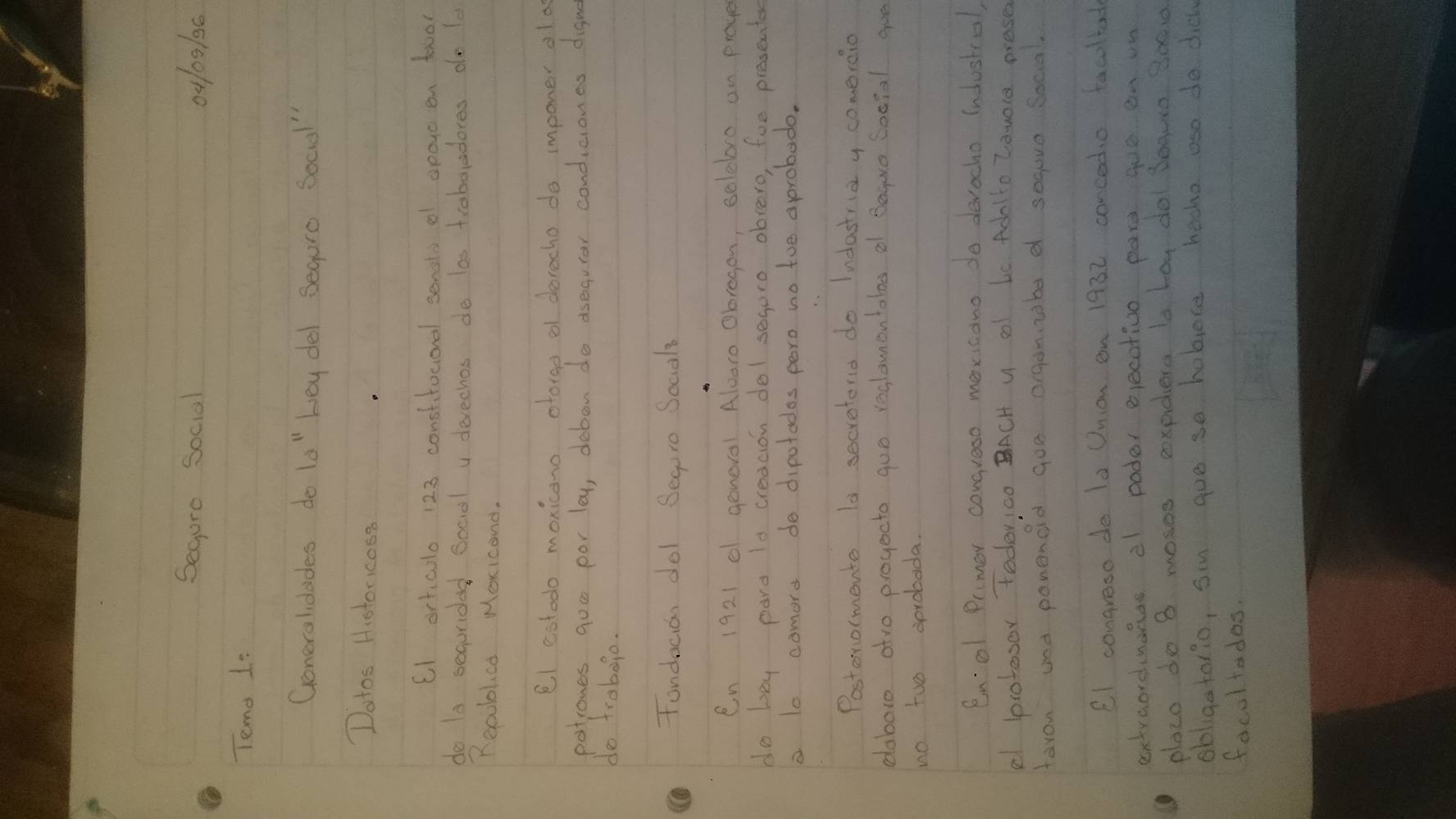 